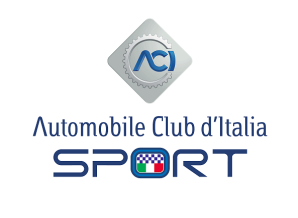 REGOLAMENTO PARTICOLARE DI GARA FORMULA CHALLENGE 2018CAMPIONATO ITALIANODenominazione   	CIRCUITO  __________________________________Data   			          Validità   	   					_______		ORGANIZZATORE:   			                                                           	Lic. n°    	_____    Legale Rappresentante:  			  Indirizzo:  				_____		Tel.   	                                        	fax  			 e-mail __________________                                 Co-organizzatore:  		  Lic. n°:  	In affiancamento con (1):   		 (1) (se non è previsto alcun affiancamento organizzativo, depennare)RICHIESTA DI CANDIDATURA PER TITOLAZIONE 2019 	Barrare solo se prevista 	PROGRAMMAISCRIZIONI		Apertura: giorno  	  ____Chiusura: giorno   		ore	______ DIREZIONE GARA	Sede   									_______			Tel.   					          fax    			_______ALBO UFFICIALE DI GARA	giorno 	                 presso:   		_____________	_______		giorno 	                 presso:   			_____________________VERIFICHE ANTE-GARA	     	     Sportive:	giorno		    dalle ore	   __alle ore	_______                                    				presso  	 				_______				giorno		    dalle ore	   __alle ore	_______    				presso  	 				_______		   Tecniche:	giorno		    dalle ore        ___alle ore (2)	_______				presso  ___		________							giorno		    dalle ore	   __alle ore	_______                                    				presso  	 				_______BRIEFING DIRETTORE DI GARA 		giorno		         alle  ore 	  ___    							presso  					_______PUBBLICAZIONE  ELENCO VERIFICATI  E  AMMESSI ALLA PARTENZA:			giorno				ore   		PROVE DI QUALIFICAZIONE  			giorno		      dalle ore	   __alle ore 	____GARA				giorno				ore   		___ESPOSIZIONE CLASSIFICHE			presso:  		_______	 ore ________PREMIAZIONE				presso:  		________	 ore ________PARCO CHIUSO				presso:  			 ___________________(2) Prevedere 30’ in più rispetto all’orario di chiusura delle Verifiche Sportive.          (3) Orario presumibile. Limite massimo 45’ dopo l'arrivo dell'ultima vettura.Art. 1 - UFFICIALI DI GARA – L’organizzatore è tenuto a verificare che le licenze degli Ufficiali di Gara siano state rinnovate e valide per l’anno in corso.*  facoltativiArt. 2 - DISPOSIZIONI GENERALI –Il presente Regolamento Particolare di Gara è redatto e la manifestazione sarà organizzata in conformità al Codice Sportivo Internazionale, al Regolamento Sportivo Nazionale, al Regolamento di Settore - Formula Challenge, alle Norme Supplementari ed alle altre disposizioni dell’ ACI, secondo i quali deve intendersi regolato quanto non specificato  negli articoli seguenti.Per il fatto stesso dell’iscrizione, ciascun Concorrente dichiara per se e per i propri Conduttori, mandanti o incaricati,  di riconoscere ed accettare le disposizioni del presente Regolamento Particolare di gara e della regolamentazione generale, del Codice Sportivo Internazionale, del Regolamento Sportivo Nazionale, impegnandosi a rispettarle e a farle rispettare.Art. 3- Assicurazioni –L’Organizzatore, quale titolare di licenza sportiva,  sin dal momento della relativa sottoscrizione aderisce alla vigente normativa sportiva.In tale contesto conferma di avere piena conoscenza del fatto che la polizza RC, menzionata dall'art. 56 del RSN, risponde ai canoni previsti dall'art. 124 del codice delle assicurazioni, con i minimi di legge, e non solleva i Concorrenti ed i Conduttori da qualsiasi responsabilità in cui possano eventualmente incorrere al di fuori dell'oggetto dell'assicurazione e ulteriori condizioni generali e speciali di polizza come pubblicate sul sito federale e comunque richiedibili alla Compagnia di AssicurazioniArt. 4- Concorrenti e conduttori ammessi -Sono ammessi a partecipare, in qualità di Concorrenti e Conduttori i titolari di licenze ACI in corso di validità, secondo quanto previsto dalla Appendice 1 al R.S.N.-La sostituzione dei conduttori di concorrenti già iscritti può essere effettuata entro il termine delle verifiche ante gara.	I conduttori sono obbligati a usare l’abbigliamento protettivo e i caschi omologati secondo le disposizioni contenute nelle Appendici del RSN. 	Tutti coloro i quali venissero trovati non conformi alla normativa internazionale o nazionale relativamente all'abbigliamento/dispositivi di sicurezza devono essere esclusi dalla gara e deferiti alla Giustizia Sportiva.Art. 5– VETTURE AMMESSE – Sono ammesse le vetture appartenenti ai seguenti Gruppi: “Energie alternative”, “Autostoriche”, “Attività di Base”, “RS”, “RS Plus”, “N”, “Produzione di Serie”, “A”, “Produzione Evolute”, “R”, “R1 Nazionale”, “Bicilindriche”, “Speciale Slalom”, “VST Turismo”, “E1 Italia”, “Top Tuning”, “E2 SH”, “Legends Cars”, “Prototipi Slalom”, “Sport Prototipi Slalom”, “E2 SC”, “VST Monoposto” ed “E2 SS” così suddivise in base al Regolamento Tecnico Formula Challenge:EA - ENERGIE ALTERNATIVEPassaporto tecnico EA, RSE, RSTBE, RSDE, RSE1, RSE2, RSE3.Non partecipano alla classifica Assoluta. Hanno classifica separata e trasparente per i titoli ACI.HST - AUTOSTORICHEProvviste di HTP – (vedi Regolamento Tecnico).Non partecipano alla classifica Assoluta. Hanno classifica separata e trasparente per i titoli ACI.Classi:HST 1 - comprende le Categorie T, N e GT.-HST 1 700		fino a 700 cc-HST 1 1000		da 701 a 1000 cc-HST 1 1150		da 1001 a 1150 cc-HST 1 1300		da 1151 a 1300 cc-HST 1 1600		da 1301 a 1600 cc-HST 1 2000		da 1601 a 2000 cc-HST 1 >2000		oltre 2000 ccHST 2 - comprende le Categorie TC, A e GTS.-HST 2 700		fino a 700 cc-HST 2 1000		da 701 a 1000 cc-HST 2 1150		da 1001 a 1150 cc-HST 2 1300		da 1151 a 1300 cc-HST 2 1600		da 1301 a 1600 cc-HST 2 2000		da 1601 a 2000 cc-HST 2 >2000		oltre 2000 ccHST 3 - comprende le Categorie Silhouette.-HST 3 700		fino a 700 cc-HST 3 1000		da 701 a 1000 cc-HST 3 1150		da 1001 a 1150 cc-HST 3 1300		da 1151 a 1300 cc-HST 3 1600		da 1301 a 1600 cc-HST 3 2000		da 1601 a 2000 cc-HST 3 >2000		oltre 2000 ccHST 4 - comprende le Categorie Biposto Corsa e Sport Nazionali.-HST 4 700		fino a 700 cc-HST 4 1000		da 701 a 1000 cc-HST 4 1150		da 1001 a 1150 cc-HST 4 1300		da 1151 a 1300 cc-HST 4 1600		da 1301 a 1600 cc-HST 4 2000		da 1601 a 2000 cc-HST 4 >2000		oltre 2000 ccHST 5 - comprende le Categorie Monoposto Storiche, accettate solo su impianti permanenti.-HST 5 700		fino a 700 cc-HST 5 1000		da 701 a 1000 cc-HST 5 1150		da 1001 a 1150 cc-HST 5 1300		da 1151 a 1300 cc-HST 5 1650		da 1301 a 1650 ccAdB - ATTIVITÀ di BASE ABILITÀPassaporto tecnico “Light” Non partecipano alla classifica assoluta. Hanno classifica separata e trasparente per i titoli ACI.Classi:AdB1 - vetture con omologazione in corso o scaduta in configurazione tecnica Gruppo N.-AdB N 1150 		fino a 1150 cc-AdB N 1400 		da 1151 a 1400 cc-AdB N 1600 		da 1401 a 1600 cc-AdB N 2000 		da 1601 a 2000 ccAdB2 - vetture con omologazione in corso o scaduta in configurazione tecnica Gruppo A.-AdB A 1150 		fino a 1150 cc-AdB A 1400 		da 1151 a 1400 cc-AdB A 1600 		da 1401 a 1600 cc-AdB A 2000 		da 1601 a 2000 ccAdB3 - vetture in configurazione tecnica Gruppo Speciale Slalom.-AdB S1 		fino a 700 cc-AdB S2 		da 701 a 1000 cc-AdB S3 		da 1001 a 1150 cc-AdB S4 		da 1151 a 1300 cc-AdB S5 		da 1301 a 1600 cc-AdB S6 		da 1601 a 2000 ccAdB4 - vetture in configurazione tecnica Gruppo Prototipi Slalom.-AdB P1 		fino a 1200 cc motore di derivazione automobilistica.-AdB P3 		da 1201 a 2000 cc motore di derivazione automobilistica.RS - RACING STARTPassaporto tecnico START.Classi:RS - vetture benzina aspirate a 4 posti.-RS 1.15 		fino a 1150 cc - -RS 1.4 		da 1151 a 1400 cc-RS 1.6 		da 1401 a 1600 cc-RS 2.0 		da 1601 a 2000 ccRST – vetture benzina sovralimentate a 4 posti (cilindrata geometrica).-RSTB-RSTW 1.0 	fino a 1000 cc-RSTB-RSTW 1.4 	da 1001 a 1400 cc-RSTB-RSTW 1.6 	da 1401 a 1650 ccRSD – vetture diesel aspirate o sovralimentate a 4 posti (cilindrata geometrica).-RSD 1.5 		fino a 1500 cc-RSD 2.0 		da 1501 a 2000 ccRSGT – vetture benzina aspirate a 2 o 2+2 posti.-RSGT 1		fino a 1600cc-RSGT 2 		da 1601 a 1800 cc-RSGT 3 		da 1801 a 2000 cc-RSGT 4 		fino a 1200 cc   vetture benzina sovralimentate a 2 o 2+2 posti (cilindrata geometrica).RSP - RACING START PLUSPassaporto Tecnico RSP ed R1 Nazionale sono accettati anche Passaporti Tecnici “START” – Classi:RS Plus – vetture benzina aspirate a 4 posti.-RS 1.15 Plus		 fino a 1150 cc-RS 1.4 Plus 		da 1151 a 1400 cc comprese R1A Nazionale.-RS 1.6 Plus 		da 1401 a 1600 cc comprese R1B Nazionale.-RS 2.0 Plus 		da 1601 a 2000 cc comprese R1C Nazionale.RST Plus – vetture benzina sovralimentate a 4 posti (cilindrata geometrica).-RSTB 1.0 Plus 		fino a 1000 cc-RSTB 1.4 Plus 		da 1001 a 1400 cc-RSTB 1.6 Plus 		da 1401 a 1650 cc comprese R1T Nazionale.RSD Plus – vetture diesel aspirate o sovralimentate a 4 posti (cilindrata geometrica).-RSD 2.0 Plus 		fino a 2000 ccN - PRODUZIONEPassaporto tecnico N, E1 N, VSO, ProdS, RClassi:-N 1150 		fino a 1150 cc-N 1400 		da 1151 a 1400 cc comprese R1A -N1600 		da 1401 a 1600 cc comprese R1B -N 2000 		da1601 a 2000 cc -N >2000 		oltre 2000 ccA - PREPARATEPassaporto tecnico A, E1A, VSO, ProdE e R Classi:-A 1150 		fino a 1150 cc comprese Kit Car-A 1400 		da 1151 a 1400 comprese Kit car-A 1600 		da 1401 a 1600 comprese Kit Car, R2C, R3C, R3T ed R3D-A 2000 		da 1601 a 2000 comprese Kit Car, R2C, R3C, R3T ed R3D-A >2000 		oltre 2000 cc comprese R4, R5 e WRCBC - BICILINDRICHEPassaporto tecnico VCB oppure dotate di HTP Classi:-BC 500 cc Gruppo 2-BC 600 cc Gruppo 2-BC 700 cc Gruppo 2-BC 700 cc Gruppo 5SS – SPECIALE SLALOMPassaporto tecnico SS e VST Classi:-S1 		fino a 700 cc-S2 		da 701 a 1000 cc-S3 		da 1001 a 1150 cc-S4 		da 1151 a 1300 cc-S5 		da 1301 a 1600 cc-S6 		da 1601 a 2000 cc-S7 		oltre 2000 ccE1 – E1 ITALIAPassaporto tecnico E1 ITA, E1, E3 S, Superproduzione, Supersalita, Super 2000 e Turismo Monomarca Classi:-E1 1150		fino a 1150 cc motore di derivazione automobilistica-E1 1400		da 1151 a 1400 cc motore di derivazione automobilistica-E1 1600		da 1401 a 1600 cc motore di derivazione automobilistica-E1 2000		da 1601 a 2000 cc motore di derivazione automobilistica-E1 >2000		oltre 2000 cc motore di derivazione automobilistica-E1 1150 moto	fino a 1150 cc motore di derivazione motociclistica-E1 1400 moto	da 1151 a 1400 cc motore di derivazione motociclistica-E1 1600 moto	da 1401 a 1600 cc motore di derivazione motociclisticaE2 SH – SILHOUETTE , GT e LEGEND CARSPassaporto tecnico E2 SH, TOPT, E3 S, GT, GT3, RGT, FGT, GT Monomarca e LG – Classi:-E2 SH 1150		fino a 1150 cc motore aspirato-E2 SH 1400		da 1151 a 1400 cc motore aspirato e LG fino a 1400 cc-E2 SH 1600		da 1401 a 1600 cc motore aspirato-E2 SH 2000	da 1601 a 2000 cc aspirato e fino a 1600 cc turbo e GT anche se di cilindrata eccedente.PS – PROTOTIPI SLALOMPassaporto tecnico PS Classi: -P1			fino a 1200 cc motore di derivazione automobilistica-P2			fino a 1200 cc motore di derivazione motociclistica-P3			da 1201 a 2050 cc motore di derivazione automobilisticaE2 SC –E2 SPORTPassaporto tecnico E2 SC, E2 B, SPS e CN . Le vetture da 1601 a 2000 cm3 possono essere accettate solo nelle gare che si svolgono su impianti permanenti.Classi:-E2 SC 1400 		fino a 1400 cc-E2 SC 1600 		da 1401 a 1600 cc-E2 SC 2000 		da 1601 a 2000 ccMPA – VST MONOPOSTOPassaporto tecnico MPA. Le vetture da 1401 a 1600 cm3 possono essere accettate solo nelle gare che si svolgono su impianti permanenti.Classi:-VST 600 		fino a 600 cc compresi i Kart Cross-VST 1300 		da 601 a 1300 cc-VST 1600 		da 1301 a 1600 ccE2 SS – E2 MONOPOSTOPassaporto tecnico E2 M e E2 SS. Le vetture da 1401 a 1600 cm3 possono essere accettate solo nelle gare che si svolgono su impianti permanenti.Classi:-E2 SS 600 		fino a 600 cc-E2 SS 1150 		da 601 a 1150 cc-E2 SS 1400 		da 1151 a 1400 cc-E2 SS 1600 		da 1401 a 1600 ccArt. 6- Percorso di gara E RICOGNIZIONI –La competizione si svolge sul  circuito 		____-___	  ubicato  a                        		   avente una lunghezza di Km	___________                 L’Organizzatore dichiara sotto la propria responsabilità che il percorso non è stato modificato, che è il medesimo di quello collaudato in data _______________      Dichiara altresì che la velocità media è inferiore agli 80 km/h. Art. 7- ISCRIZIONI –Le domande di iscrizione devono pervenire al seguente indirizzo: 													    redatte sugli appositi moduli e accompagnate dalla relativa tassa entro i termini indicati nel “programma” del presente R.P.G..La tassa di iscrizione è di €	            (5) + IVA, comprensiva dei numeri di gara; la tassa per i conduttori Under 23 dovranno essere ridotte del 50%.(5) Campionato Italiano max  €.  220,00; Art. 8 – CONTROLLO VETTURE E DOCUMENTI -I Concorrenti e conduttori devono presentarsi nella località e agli orari previsti nel “programma” del presente Regolamento Particolare per sottoporsi ai controlli di carattere generale previsti, in quanto applicabili dal RSN.I Commissari Sportivi, sentiti i Commissari Tecnici, hanno la facoltà di non ammettere alla partenza le vetture che per costruzione o per stato di manutenzione presentassero elementi di pericolosità. Se, in sede di verifica tecnica ante gara, una vettura non dovesse corrispondere al gruppo e/o alla classe in cui è stata iscritta, il Collegio dei Commissari Sportivi potrà, su proposta dei Commissari Tecnici, assegnare la predetta vettura al  gruppo e/o alla classe cui realmente appartiene. Indipendentemente da quanto sopra, in sede di verifiche ante gara, una vettura iscritta può essere sostituita con un’altra purché dello stesso gruppo e classeArt. 9 – SVOLGIMENTO DELLA GARA -Le vetture partono ad intervalli stabiliti dal Direttore di Gara e arriveranno sullo stesso traguardo.9.1 – Qualificazioni –Per essere ammesso alla gara, ogni Conduttore deve  prendere parte alle prove di qualificazione e compiere almeno un giro, anche non cronometrato.Qualificazioni: tempi ufficiali di qualificazione su max 10 minuti (massimo 6 vetture se circuito omologato per 6) Qualora un conduttore non abbia disputato le qualificazioni o non sia stato in grado di portare a termine neanche un giro, anche non cronometrato, potrà comunque essere ammesso alla gara, qualora l’interessato ne faccia richiesta, con l’autorizzazione dei Commissari Sportivi e sentito il Direttore di Gara. In tale ipotesi, la vettura interessata verrà inserita in ultima posizione sulla griglia di partenza nella prima manche di gara utile a cui il conduttore prenderà parte.L'ordine di partenza, con il quale i raggruppamenti ammessi saranno chiamati a scendere in pista, sarà il seguente: Gruppi secondo elenco in Articolo 5 del presente. Nel caso di più Gruppi nello stesso schieramento il Gruppo più veloce davanti. Mentre l’ordine con cui i Conduttori dei diversi gruppi e classi prenderanno il via, sarà a sorteggio. 9.2 – Gare -Per ogni classe tutti i conduttori con almeno 1 giro di qualificazione sono ammessi alle gare, salvo quanto previsto nell’ultimo periodo del precedente punto “qualificazioni” .Il numero delle gare e dei conduttori ammessi a ciascuna di esse può essere ridotto in relazione al numero dei verificati ed alle caratteristiche del percorso accertate in sede di collaudo.E’ previsto lo svolgimento di n._______ manches di gara.L’ordine di partenza di Gara 1 è stabilito in base ai tempi ufficiali di qualificazione, quello di Gara 2 in base alla classifica di classe di Gara 1, quello di Gara 3 in base alla classifica di classe di Gara 2.Nel caso in cui un conduttore fosse impossibilitato a prendere la partenza in una delle manches di gara o si sia ritirato in una di esse, potrà comunque essere ammesso alla successiva manche di gara in ultima posizione sulla griglia di partenza. Diversamente, nel caso in cui è prevista l’effettuazione di 2 manches, nel caso in cui il conduttore fosse impossibilitato a prendere la partenza in una delle manches di gara o si sia ritirato in una di esse, sarà considerato ritirato dalla manifestazione. La classifica finale viene stilata per somma dei tempi impiegati nelle due migliori manches di gara, scartando la peggiore; si precisa che ai fini dell’inserimento nella classifica finale è necessario per un conduttore aver portato a termine almeno due manches di gara 9.3 – Partenze -Le partenze devono essere date da fermo, con vetture schierate e a motore acceso.L’intervallo tra una vettura e l’altra è stabilito dal Direttore di Gara (DGBa) al quale è data facoltà di abbinare vetture appartenenti a gruppi/classi diverse entro il limite di capienza della pista e di  variare l’ordine di partenza dei gruppi/classi per ciascuna delle fasi della gara.Il segnale di partenza può essere dato tramite semaforo, in tal caso la procedura da seguire è la seguente: rosso-verde entro 5’’, oppure nel caso di malfunzionamento del semaforo, il segnale di partenza può essere dato mediante bandiera tricolore. L’ora di partenza è data dalla fotocellula (posizionata sulla linea di partenza/arrivo) collegata con apparecchio scrivente, che rileva l’orario reale del passaggio delle vetture sulla linea di partenza/arrivo Le vetture schierate sul traguardo di partenza che si trovano nell’impossibilità di mettere in moto il motore con il proprio sistema di avviamento, entro 5” dal segnale di partenza saranno considerate non partite nella manche di gara Griglie di partenza: Come già precisato, si chiarisce che le griglie di partenza dovranno essere redatte tenendo presente, in via prioritaria, la necessità di abbinare vetture che appartengono allo stesso gruppo/classe. Qualora il numero delle vetture appartenenti ad una classe di cilindrata sia inferiore alla capienza massima della pista, al fine di ottimizzare i tempi della manifestazione, il Direttore di gara potrà prevedere gli opportuni accorpamenti con il gruppo e/o la/le classe successiva, inserendo il gruppo e la classe più veloce nelle prime posizioni della griglia.9.4 – Arrivi -Il segnale di arrivo viene dato dal Direttore di Gara, al termine dei giri previsti, mediante l'esposizione della bandiera a scacchi. Il rilevamento dei tempi è effettuato mediante fotocellula.Lunghezza delle gare:______________ girimanches di gara		 minimo	3 giri;manches di gara 		 massimo	6 giri;9.5 – Classifiche finali –Prove di qualificazione: gruppo e classe Per ogni manche di gara: gruppo e classe Finale (somma dei tempi impiegati nelle migliori due manche di gara): assoluta, gruppo, classe, scuderia, Under 25, DameArt. 10 – SEGNALAZIONI -Durante l'intera manifestazione sono usate le segnalazioni previste dall'allegato H che i Conduttori sono tenuti a osservare scrupolosamente.Art. 11 – PARCO PILOTI E PARCO CHIUSO –Il Parco Piloti è obbligatorio negli intervalli tra le varie fasi della gara. Non vige il regime di parco chiuso, le vetture possono quindi essere riparate ed è allestito nella località indicata dal presente R.P.G.Dopo l’arrivo della 2° o 3° manche di gara (Gara 2 o Gara3), tutti i Conduttori devono immediatamente condurre le proprie vetture nel luogo destinato a parco chiuso, allestito presso ___________da dove possono ritirarle soltanto alla scadenza dei termini di reclamo e con l’autorizzazione del Direttore di Gara.Il mancato o tardivo ingresso della vettura in parco chiuso comporta automaticamente l’esclusione dalla classifica, salvo ulteriori provvedimenti disciplinari.Art. 12 – CONTROLLO DEL PESO -  Le operazioni di pesatura  possono essere effettuata mediante bilancia di tipo elettronico sita nei pressi del parco chiuso.Art. 13 – VERIFICHE TECNICHE POST GARA -I conduttori hanno l’obbligo di sottoporre le proprie vetture ad eventuali verifiche tecniche disposte dai Commissari Sportivi d’ufficio o su reclamo.Il solo Concorrente o persona dallo stesso delegata può assistere alle operazioni di verifica.Art. 14 – RECLAMI ED APPELLIGli eventuali reclami e appelli devono essere presentati nei modi e nei termini previsti dal RSN accompagnati dalla tassa di € 350,00 e in caso di reclamo contro una vettura, da una cauzione per le spese di verifica stabilita dai Commissari Sportivi, Commissari Tecnici, sulla base della tabella orientativa dell’Appendice n. 5 del RSN. Per gli appelli, la cui tassa è di € 1.500,00, vigono le norme del Regolamento Sportivo Nazionale.Conformemente a quanto disposto dall'art. 14.3.3 del Codice Sportivo Internazionale FIA, il termine di introduzione dell’appello presso la ASN scade 96 ore dopo la decisione dei Commissari Sportivi, a condizione che l’intenzione di presentare appello sia stata notificata per iscritto, ai Commissari Sportivi, entro un’ora dalla pubblicazione della decisione stessa.I terzi interessati che, con dovuta motivazione, chiedono al TNA di essere ascoltati, di presentare memorie e di parlare in udienza sulla materia dell'appello, se autorizzati dal Giudice del TNA, sono tenuti al versamento  di un deposito d’importo pari a quello dell'appellante.   Art. 15 – PREMIPer ogni classifica di gruppo sono assegnati i seguenti premi d'onore:Assoluta: dal 1° al 5° Gruppo: 1° Classe: 1° - 2° - 3° Speciali (Under 25, Scuderia, Dame): 1°E’ facoltà dell’organizzatore assegnare ulteriori premi dandone comunicazione, con circolare informativa,  prima dell’inizio delle verifiche ante garaFirma del Direttore di Gara (per accettazione e	Firma del legale rappresentante dell’Enteper presa visione del presente Regolamento).	OrganizzatoreFirma per la Delegazione Regionale	Firma del legale rappresentante dell’Ente	Co-Organizzatore                                                              VISTO SI APPROVA                                          IL SEGRETARIO DEGLI ORGANI SPORTIVI ACI                                                                  Marco Ferrari                                                 ______________________________	 Il presente R.P.G. della gara di Formula Challenge, denominata _________________________________________________________________________________che si svolgerà il __________________é stato approvato in data ____________  con numero di approvazione RM______/2018Cognome e NomeCognome e NomeAlboAutom. Clubn°LicenzaDIRETTORE DI GARA:DIRETTORE DI GARA AGGIUNTO  *COLLEGIO   C. S.  DEL.ACIREG.REG.VERIFICATORI SPORTIVI:PROV.PROV.COMMISSARI TECNICI:DEL.ACIREG.REG.VERIFICATORI TECNICI:PROV.PROV.SEGRETARIO DI MANIFESTAZIONE:PROV.SEGRETARIO DEL COLLEGIO CC. SS.  *PROV.ADDETTO ALLE RELAZIONI  CONCORRENTI  *PROV.COMMISSARI DI PERCORSO  ALBO   AUTOMOBILE CLUB :COMMISSARI DI PERCORSO  ALBO   AUTOMOBILE CLUB :CRONOMETRISTI  (indicare l’Associaz. FICr o altro organismo titolare di licenza :CRONOMETRISTI  (indicare l’Associaz. FICr o altro organismo titolare di licenza :                                           Capo Servizio:                                           Capo Servizio:Compilatore delle classifiche:Compilatore delle classifiche:MEDICO DI GARA : dottor  . . . . . .. . . . . . . . . . . . . . . . . . . . . . .MEDICO DI GARA : dottor  . . . . . .. . . . . . . . . . . . . . . . . . . . . . .n° licenza  n° licenza  n° licenza  n° licenza  